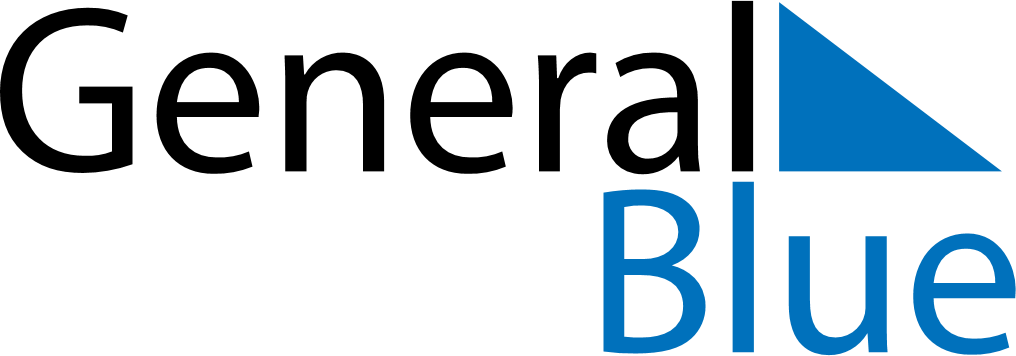 June 2024June 2024June 2024June 2024June 2024June 2024June 2024Sungai Pelek New Village, Selangor, MalaysiaSungai Pelek New Village, Selangor, MalaysiaSungai Pelek New Village, Selangor, MalaysiaSungai Pelek New Village, Selangor, MalaysiaSungai Pelek New Village, Selangor, MalaysiaSungai Pelek New Village, Selangor, MalaysiaSungai Pelek New Village, Selangor, MalaysiaSundayMondayMondayTuesdayWednesdayThursdayFridaySaturday1Sunrise: 7:03 AMSunset: 7:18 PMDaylight: 12 hours and 15 minutes.23345678Sunrise: 7:03 AMSunset: 7:19 PMDaylight: 12 hours and 15 minutes.Sunrise: 7:03 AMSunset: 7:19 PMDaylight: 12 hours and 15 minutes.Sunrise: 7:03 AMSunset: 7:19 PMDaylight: 12 hours and 15 minutes.Sunrise: 7:03 AMSunset: 7:19 PMDaylight: 12 hours and 15 minutes.Sunrise: 7:03 AMSunset: 7:19 PMDaylight: 12 hours and 16 minutes.Sunrise: 7:03 AMSunset: 7:19 PMDaylight: 12 hours and 16 minutes.Sunrise: 7:04 AMSunset: 7:20 PMDaylight: 12 hours and 16 minutes.Sunrise: 7:04 AMSunset: 7:20 PMDaylight: 12 hours and 16 minutes.910101112131415Sunrise: 7:04 AMSunset: 7:20 PMDaylight: 12 hours and 16 minutes.Sunrise: 7:04 AMSunset: 7:20 PMDaylight: 12 hours and 16 minutes.Sunrise: 7:04 AMSunset: 7:20 PMDaylight: 12 hours and 16 minutes.Sunrise: 7:04 AMSunset: 7:21 PMDaylight: 12 hours and 16 minutes.Sunrise: 7:04 AMSunset: 7:21 PMDaylight: 12 hours and 16 minutes.Sunrise: 7:05 AMSunset: 7:21 PMDaylight: 12 hours and 16 minutes.Sunrise: 7:05 AMSunset: 7:21 PMDaylight: 12 hours and 16 minutes.Sunrise: 7:05 AMSunset: 7:21 PMDaylight: 12 hours and 16 minutes.1617171819202122Sunrise: 7:05 AMSunset: 7:22 PMDaylight: 12 hours and 16 minutes.Sunrise: 7:05 AMSunset: 7:22 PMDaylight: 12 hours and 16 minutes.Sunrise: 7:05 AMSunset: 7:22 PMDaylight: 12 hours and 16 minutes.Sunrise: 7:06 AMSunset: 7:22 PMDaylight: 12 hours and 16 minutes.Sunrise: 7:06 AMSunset: 7:22 PMDaylight: 12 hours and 16 minutes.Sunrise: 7:06 AMSunset: 7:23 PMDaylight: 12 hours and 16 minutes.Sunrise: 7:06 AMSunset: 7:23 PMDaylight: 12 hours and 16 minutes.Sunrise: 7:06 AMSunset: 7:23 PMDaylight: 12 hours and 16 minutes.2324242526272829Sunrise: 7:07 AMSunset: 7:23 PMDaylight: 12 hours and 16 minutes.Sunrise: 7:07 AMSunset: 7:23 PMDaylight: 12 hours and 16 minutes.Sunrise: 7:07 AMSunset: 7:23 PMDaylight: 12 hours and 16 minutes.Sunrise: 7:07 AMSunset: 7:24 PMDaylight: 12 hours and 16 minutes.Sunrise: 7:07 AMSunset: 7:24 PMDaylight: 12 hours and 16 minutes.Sunrise: 7:08 AMSunset: 7:24 PMDaylight: 12 hours and 16 minutes.Sunrise: 7:08 AMSunset: 7:24 PMDaylight: 12 hours and 16 minutes.Sunrise: 7:08 AMSunset: 7:24 PMDaylight: 12 hours and 16 minutes.30Sunrise: 7:08 AMSunset: 7:25 PMDaylight: 12 hours and 16 minutes.